Воспитанники детского объединения «Семицветик» 6-7 лет побывали на онлайн экскурсии «Гжель», где познакомились с историей возникновения росписи, с этапами изготовления предметов, цветовыми решениями, особенностями росписи и т.д. Выполнили роспись птицы гуашью. Из работ была оформлена выставки «Волшебная гжель». 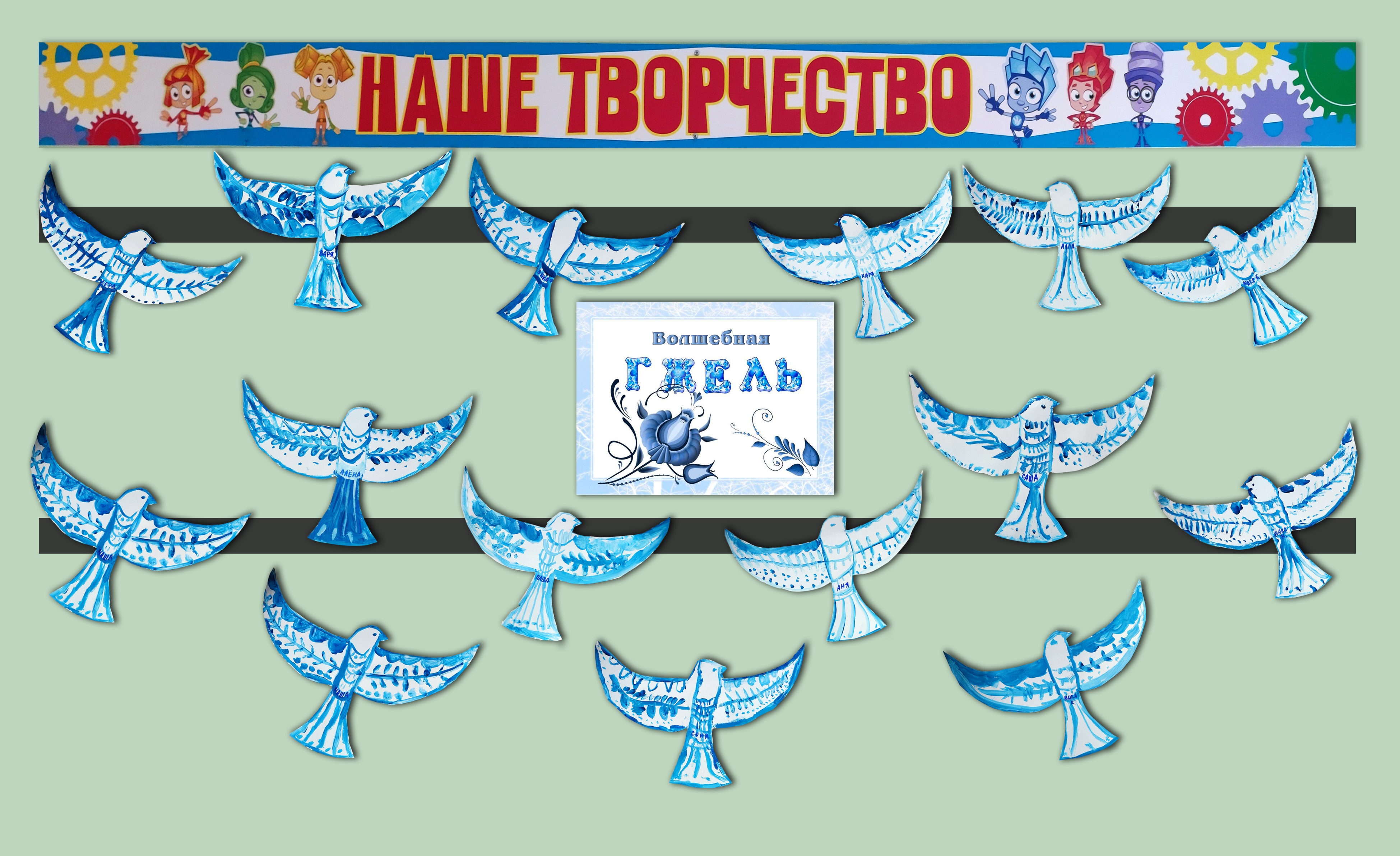 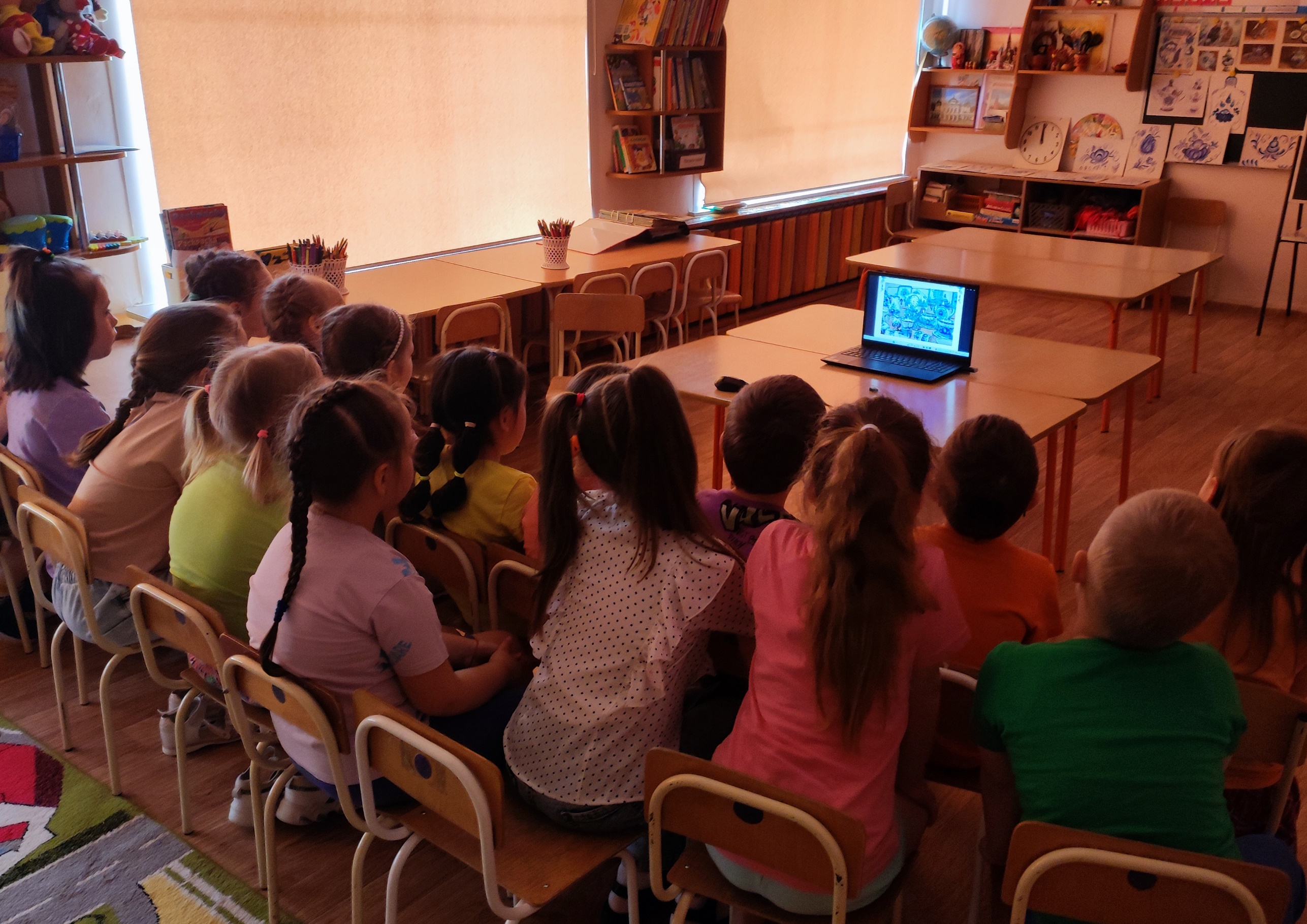 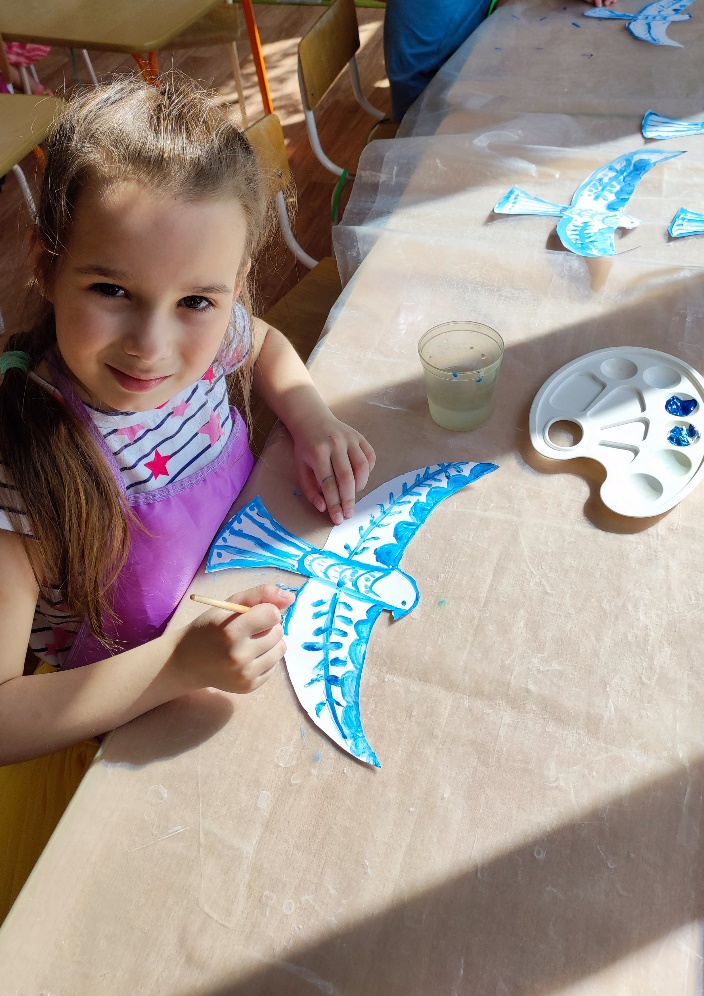 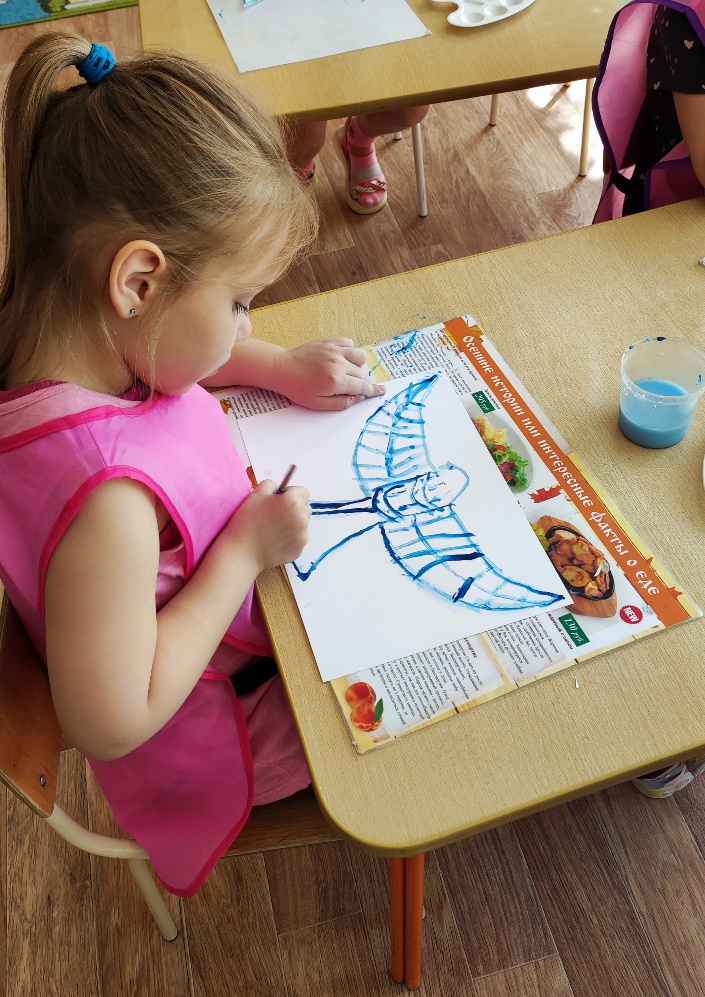 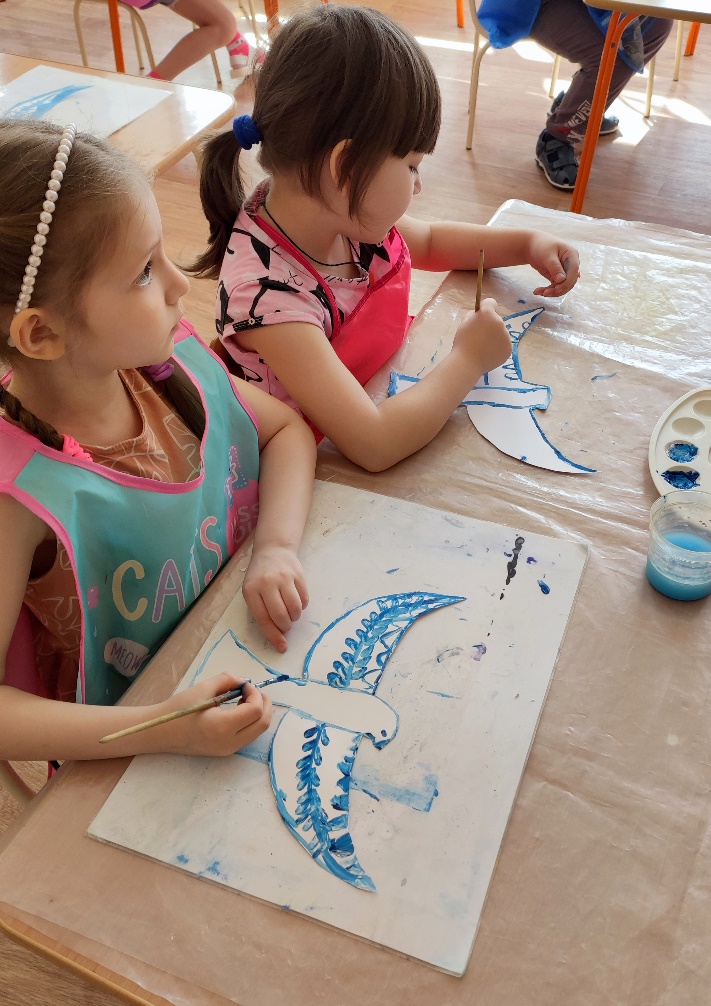 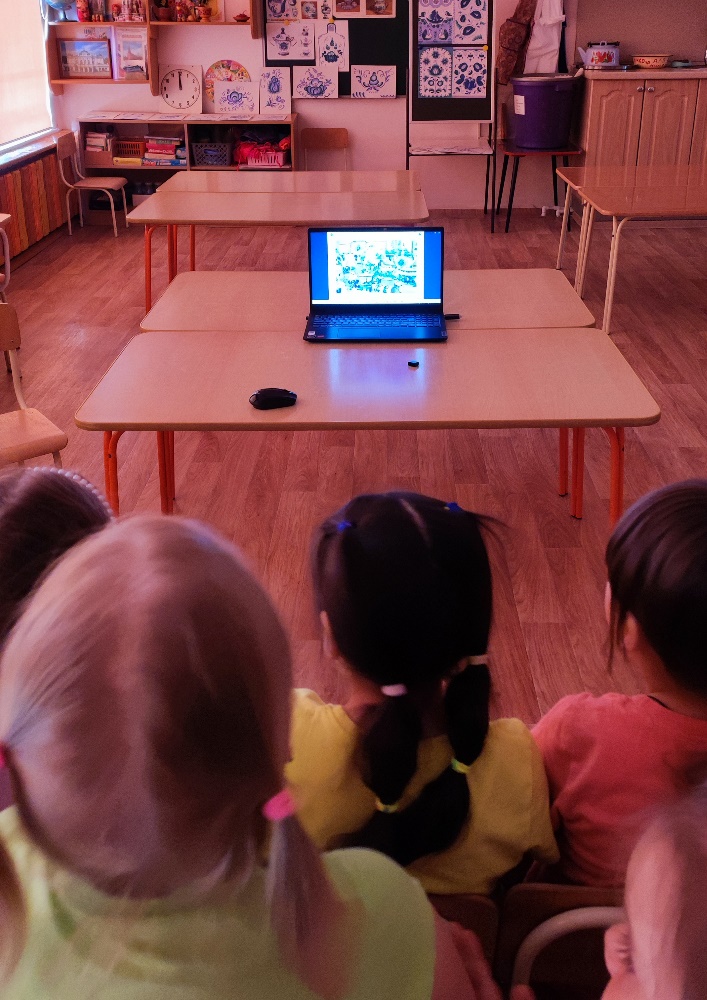 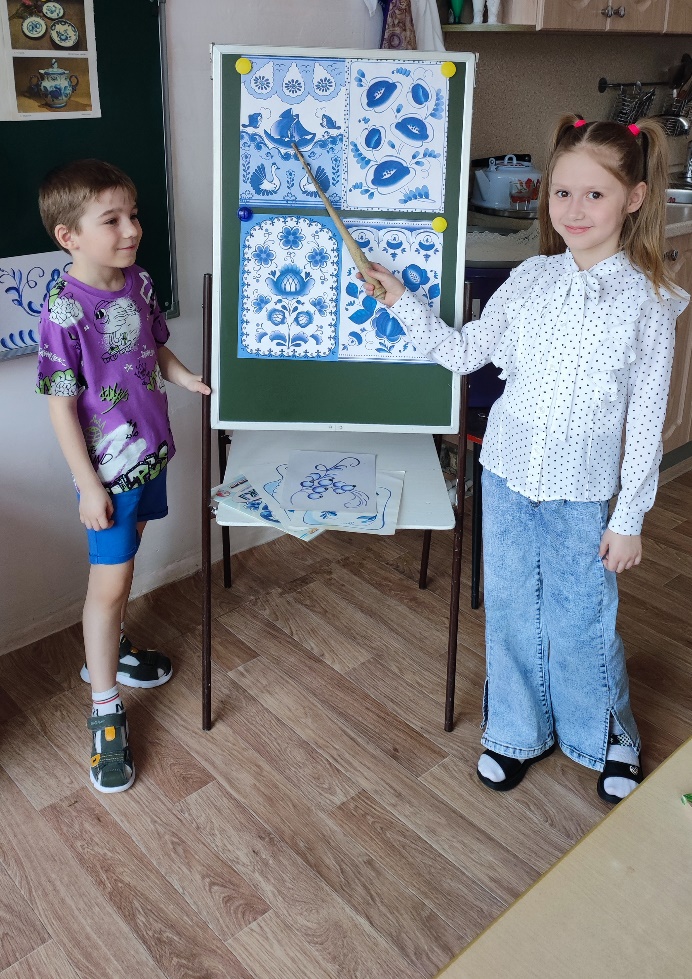 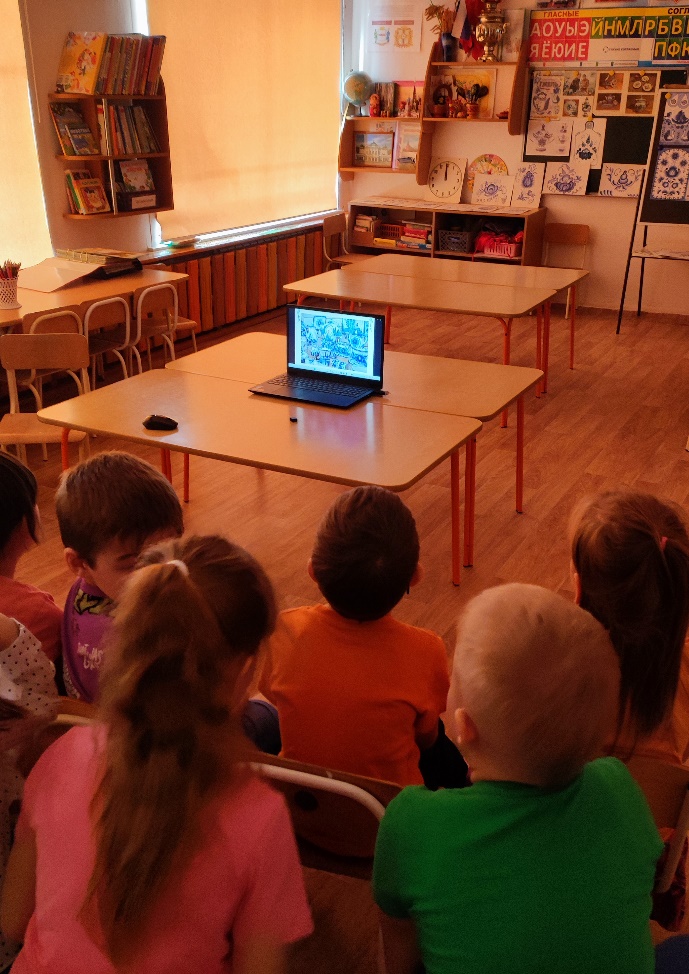 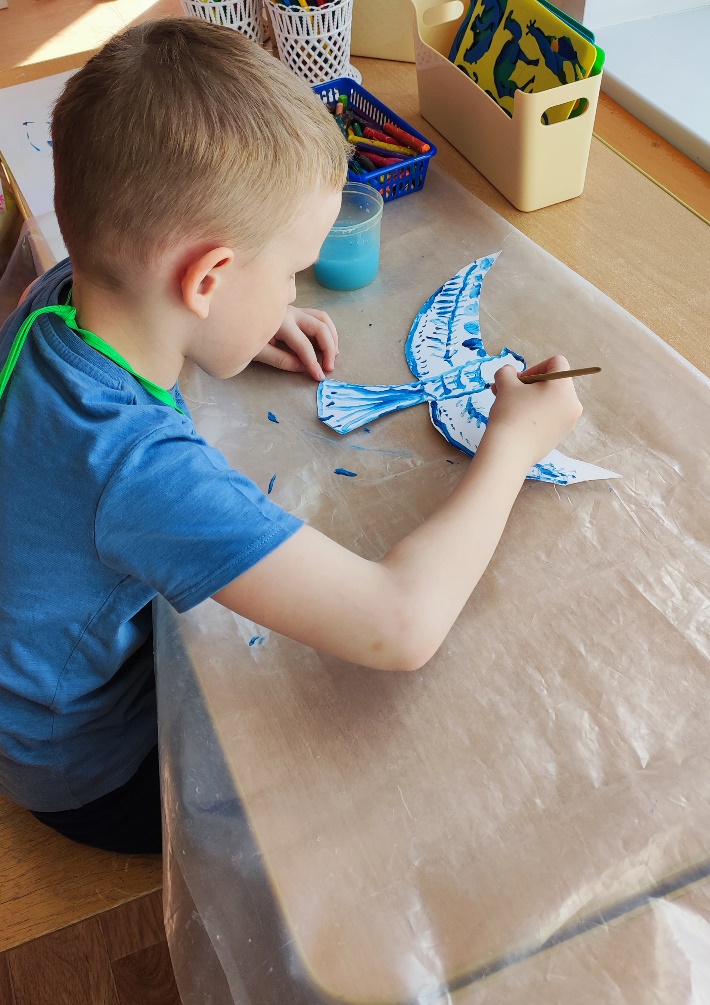 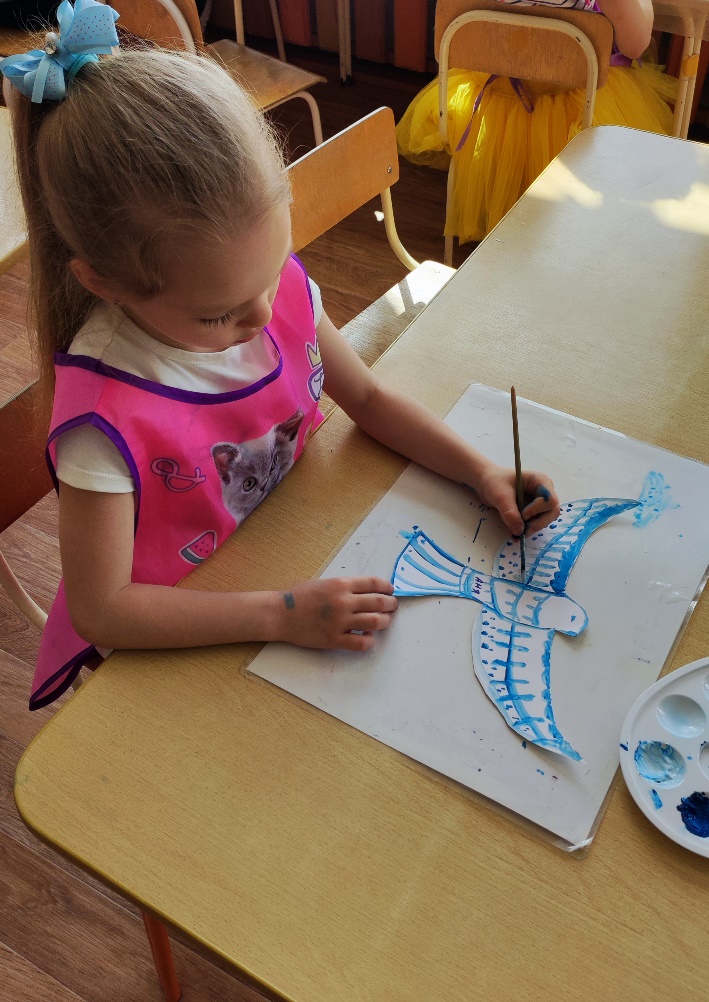 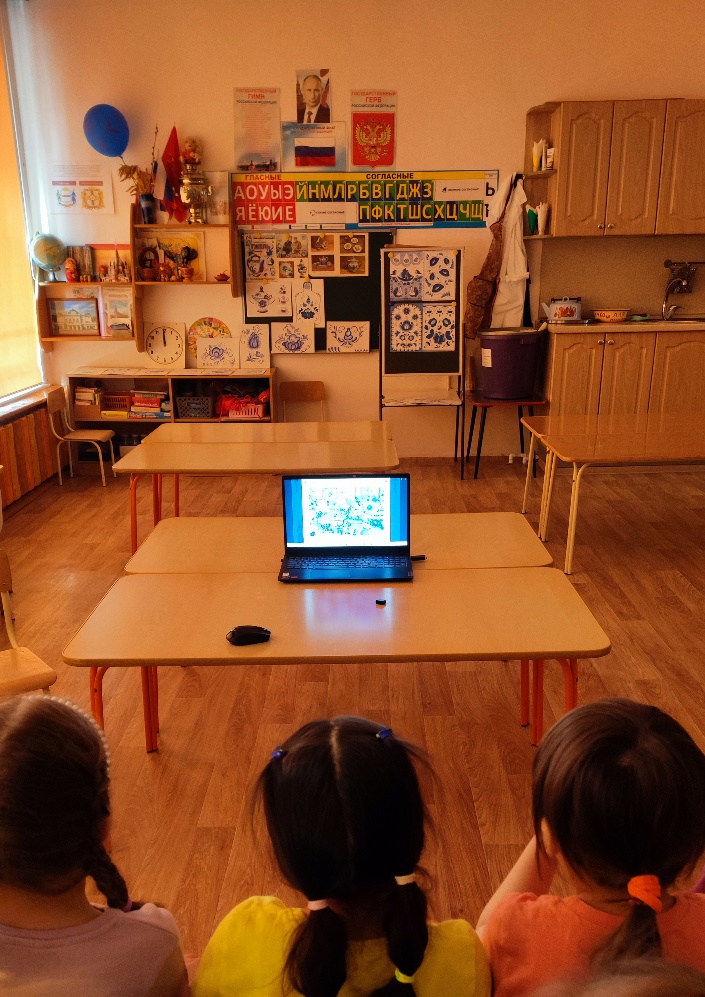 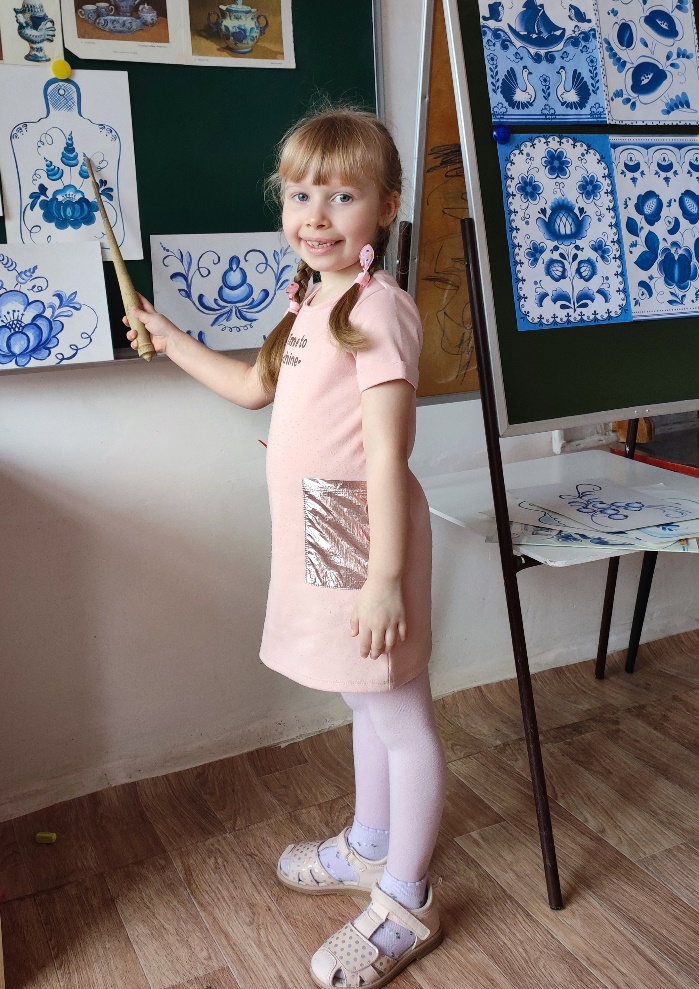 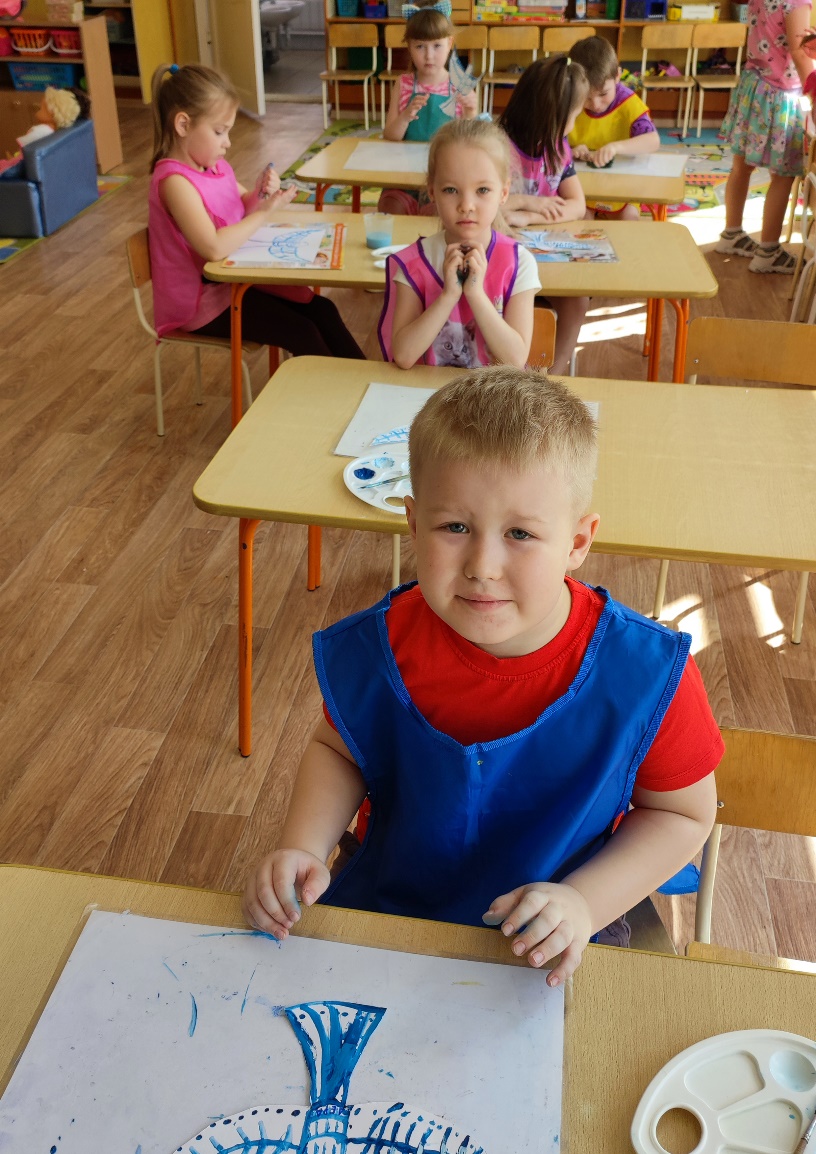 